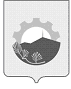 АДМИНИСТРАЦИЯ АРСЕНЬЕВСКОГО ГОРОДСКОГО ОКРУГА П О С Т А Н О В Л Е Н И ЕО внесении изменений в постановление администрации Арсеньевского городского округа от 17 января 2018 года № 30-па «Об утверждении Положения о порядке и размерах возмещения расходов, связанных со служебными командировками, работникам муниципальных учреждений, подведомственных управлению культуры администрации Арсеньевского городского округа»В целях повышения уровня социальной защищенности работников муниципальных учреждений, во исполнение Указа Президента Российской  Федерации от 17 октября 2022 года № 752 «Об особенностях командирования лиц, замещающих государственные должности Российской Федерации, федеральных государственных гражданских служащих, работников федеральных государственных органов, замещающих должности, не являющиеся должностями федеральной государственной гражданской службы, на территории Донецкой Народной Республики, Луганской Народной Республики, Запорожской области и Херсонской области», руководствуясь Уставом Арсеньевского городского округа, администрация Арсеньевского городского округа ПОСТАНОВЛЯЕТ:1.	Внести в  Положение о порядке и размерах возмещения расходов, связанных со служебными командировками,  работникам муниципальных учреждений, подведомственных управлению культуры администрации Арсеньевского городского округа, утвержденное постановлением администрации Арсеньевского городского округа от  17 января 2018 года № 30-па, изменения, дополнив пунктом 9(1). следующего содержания:           «9(1). В период нахождения работника учреждения в служебных командировках на территориях Донецкой Народной Республики, Луганской Народной Республики, Запорожской области и Херсонской области:            а) денежное вознаграждение (денежное содержание) выплачивается в двойном размере;             б) дополнительные расходы, связанные с проживанием вне постоянного места жительства (суточные), возмещаются в размере 8480 рублей за каждый день нахождения в служебной командировке;            в) по решению работодателя работнику могут выплачиваться безотчетные суммы в целях возмещения дополнительных расходов, связанных с такими командировками.».2. Организационному управлению администрации Арсеньевского городского округа (Абрамова) направить настоящее постановление для официального опубликования и размещения  на официальном сайте администрации Арсеньевского городского округа.3. Настоящее постановление вступает в силу после его официального опубликования и распространяется на правоотношения, возникшие с 30 сентября 
2022 года.Глава городского округа                                                                                      В.С. Пивень10 января 2023 г.г. Арсеньев№2-па